PUNJABI UNIVERSITY, PATIALASYLLABI OUTLINES OF TESTS,AND COURSES OF READINGSFOR MASTER OF COMPUTER APPLICATIONS (MCA)THIRD YEAR (SEMESTER V & VI)(Session 2020-21 & 2021-22)CHOICE-BASED CREDIT SYSTEM(As per RUSA Guidelines)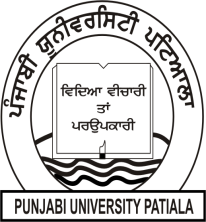 PUNJABI UNIVERSITY, PATIALA 147002M.C.A. (MASTER OF COMPUTER APPLICATIONS)THIRD YEAR - FIFTH SEMESTER EXAMINATIONSSession 2020-21 & 2021-22*Elective:Any one of the following papers:*Note: The electives will be offered to the students depending upon the availability of the teachers. The decision of the Head of the Department in this respect will be final. Student can also opt for any MOOC as an elective in place of the above offered electives. The list of MOOCs must be passed by the ACD.CONTINUOUS ASSESSMENT (THEORY PAPERS)CONTINUOUS ASSESSMENT (PRACTICAL LAB)M.C.A. (MASTER OF COMPUTER APPLICATIONS)THIRD YEAR - SIXTH SEMESTER EXAMINATIONSSession 2020-21 & 2021-22Project	Guidelines:The students are required to undergo full-semester software development project training during the sixth semester of MCA and should work on a software development project during the training period.The students must prefer doing Industrial Training and try to avoid the training in computer institutes/centres where there is no software development work and mere training is provided. In case students are not able to find training in any industry, they may opt for doing this project training in the Department on some live project related to the automation of any University Department functionality or any Project given by the concerned teacher of the Department.Joint projects will be allowed and joint project reports will also be accepted. However the students should highlight their individual contributions in a joint project. The quantum of individual contribution of particular students in joint projects should be such which can be accepted as equivalent to full-semester project. The same must also be reflected in jointreports.On the completion of the sixth semester, the students are required to submit three copies (including one personal copy of the student) of their project reports to the Department, as per the format decided by the Department. The personal copy of the student, duly signed by the Head of the Department, will be returned to the student after the conduct of the viva-voce.The Department will schedule the presentations and viva-voce of the students. Each student is required to give a detailed presentation (using some presentation software) about the work done and software developed by him/her during the period of project training. The viva-voce will also be conducted by the Project Evaluation Committee of the Department during the presentation by the student.The Project Evaluation Committee of the Department will comprise of the following members:Head of the DepartmentInternal Guide of the studentOne or two nominee(s) of Dean, Academic AffairsExternal Examinerappointed by the Head of the DepartmentThe quorum of the Project Evaluation Committee will be of any three members.The Project Evaluation Committee will evaluate the student cumulatively on the basis of the Presentation, Viva-voce and Project Report (hard copy) and marks out of 400 will be awarded to each student. The Letter Grade and Grade Point will be awarded to the student according to marks obtained by him/her out of total 400 marks as per the following scheme:L 4	 T 0	 P 0	 per week	 Credit 4 Master of Computer ApplicationsSemester-VArtificial Intelligence (Subject Code: MCA-311)Maximum Marks: 50							Maximum Time: 3 Hrs.           Minimum Pass Marks: 40%					Lectures to be delivered: 45-55 This course will introduce the basic principles in artificial intelligence research. It will cover simple representation schemes, problem solving paradigms, constraint propagation, and search strategies. Areas of application such as knowledge representation, natural language processing, expert systems, vision and robotics will be explored. Upon successful completion of this course student will:be able to design a knowledge based system,be familiar with terminology used in this topical area,have read and analyzed important historical and current trends addressing artificial intelligence.Course contentSECTION AIntroduction to AI: Definitions, Importance of AI, Early works in AI, AI and related fields, Approaches to AI.Knowledge-Based systems: General concepts, Prepositional Logic, First order Predicate Logic, Well-formed Formulae, Clausal form, Resolution Principle, Deductive and non-deductive Inference.Probabilistic reasoning: Bayesian Inference, Dampster-Shafer Theory, Heuristic reasoning methods.Structured Knowledge Representation: Weak vs strong slot-and-filler structures, Semantic nets, Frames, Conceptual dependencies and Scripts.Object Oriented Representation: Overview, objects, classes, messages, and methods.SECTION BSearch and Control Strategies: Search Problem, Uninformed search, Informed search techniques, Searching And-Or Graphs.Matching Techniques:  Structures used for matching, Measures for Matching, Pattern matching, partial matching, Fuzzy matching.Knowledge Acquisition: Types of learning, General Learning Model, Performance measures.Application areas of AI: Natural Language Processing – Challenges, Steps in Language processing. Expert System Architectures – Rule based systems, Non production systems.PEDAGOGY:The Instructor is expected to use leading pedagogical approaches in the class room situation, research-based methodology, innovative instructional methods, extensive use of technology in the class room, online modules of MOOCS, and comprehensive assessment practices to strengthen teaching efforts and improve student learning outcomes.The Instructor of class will engage in a combination of academic reading, analyzing case studies, preparing the weekly assigned readings and exercises, encouraging in class discussions, and live project based learning.Case/Class Discussion Assignments:Students will work in groups of up to four to prepare a brief write-up due before the start of each class covering the case study or class material to be discussed in the next session. Questions may include a quantitative analysis of the problem facing the decision-maker in the case.Class Participation:Attendance will be taken at each class. Class participation is scored for each student for each class.Text and Readings: Students should focus on material presented in lectures. The text should be used to provide further explanation and examples of concepts and techniques discussed in the course:Dan W. Patterson, Introduction to Artificial Intelligence and Expert Systems, Pearson Education.Elaine Rich, Kevin Knight, B. Nair, Artificial  Intelligence, McGraw Hill Education.E. Charnaik and D. McDermott, Introduction to artificial Intelligence, Addison-Wesley Publishing.Nils J. Nilsson, Principles of Artificial Intelligence, Springer-Verlag.Patrick Henry Winston, Artificial Intelligence, Pearson Education.N.P. Padhy, Artificial Intelligence and Intelligent Systems, Oxford University Press.Scheme of ExaminationEnglish will be the medium of instruction and examination.Written Examinations will be conducted at the end of each Semester as per the Academic Calendar notified in advanceEach course will carry 100 marks of which 50 marks shall be reserved for internal assessment and the remaining 50 marks for written examination to be held at the end of each semester.The duration of written examination for each paper shall be three hours.The minimum marks for passing the examination for each semester shall be 40% in aggregate as well as a minimum of 40% marks in the semester-end examination in each paper.A minimum of 75% of classroom attendance is required in each subject.Instructions to the External Paper SetterThe external paper will carry 50 marks and would be of three hours duration. The question paper will consist of three sections A, B and C. Sections A and B will have four questions each from the respective sections of the syllabus and each question will carry 7.5 marks. Section C will consist of 10 short answer type questions of 2 marks each covering the entire syllabus uniformly and will carry 20 marks in all. Candidates will be required to attempt four questions in all from section A and B selecting not more than two questions from each of these groups. Section C shall be compulsory.Instructions for candidatesCandidates are required to attempt five questions in all, selecting two questions each from section A and B and compulsory question of section C.Use of non-programmable scientific calculator is allowed.L 4	 T 0	 P 0	 per week	 Credit 4 Master of Computer ApplicationsSemester-VComputer Graphics (Subject Code: MCA-312)Maximum Marks: 50							Maximum Time: 3 Hrs.           Minimum Pass Marks: 40%					Lectures to be delivered: 45-55 The main objective of this module is to introduce to the students the concepts of computer graphics. It starts with an overview of interactive computer graphics, two dimensional system and mapping, then it presents the most important drawing algorithm, two-dimensional transformation; Clipping, filling and an introduction to 3-D graphics. After completing this course, students will be able to:Identify and explain the core concepts of computer graphics.Apply graphics programming techniques to design, and create computer graphics scenes.Understand the basic principles of implementing computer graphics primitivesFamiliarity with key algorithms for modeling and rendering graphical dataDevelop design and problem solving skills with application to computer graphicsCourse contentSECTION AIntroduction to Computer Graphics: Applications areas, Components of Interactive Computer Graphics System. Video Display Devices: Refresh cathode ray tube systems – raster scan CRT displays, random scan CRT displays, colour CRT-monitors, direct view storage tube. Flat panel displays – emissive vs non emissive displays, LCD displays, plasma panel displays, 3-D viewing devices, virtual reality.Scan conversion: Scan converting a Point, Line (Direct, DDA and Bresenham line algorithms), Circle (Direct, Polar, Bresenham and Mid-point circle algorithms), Ellipse (Direct, Polar and Midpoint ellipse algorithms), Area filling techniques (Boundary fill, Flood fill, scan line area fill algorithm), Limitations of scan conversion. 2-dimensional Graphics: 2D Cartesian and Homogeneous co-ordinate system, Geometric transformations (Translation, Scaling, Rotation, Reflection and Shearing), Composite transformations, 2D dimensional viewing transformation and clipping (Cohen –Sutherland, Liang-Barsky, Sutherland-Hodge man algorithms). SECTION B3-dimensional Graphics: 3D Cartesian and Homogeneous co-ordinate system, Geometric transformations (Translation, Scaling, Rotation, Reflection), Composite transformations.Mathematics of Projections: Perspective Projections - Mathematical Description and Anomalies of perspective projections. Parallel Projections – Taxonomy of Parallel Projections and their Mathematical Description.Introduction to 3D viewing pipeline and 3D clipping.Hidden surface elimination algorithms: z-buffer, scan-line, sub-division, Painter's algorithm.Illumination Models: Diffuse reflection, Specular reflection, refracted light, texture surface patterns, Halftoning, Dithering.Surface Rendering Methods: Constant Intensity method, Gouraud Shading, Phong Shading.PEDAGOGY:The Instructor is expected to use leading pedagogical approaches in the class room situation, research-based methodology, innovative instructional methods, extensive use of technology in the class room, online modules of MOOCS, and comprehensive assessment practices to strengthen teaching efforts and improve student learning outcomes.The Instructor of class will engage in a combination of academic reading, analyzing case studies, preparing the weekly assigned readings and exercises, encouraging in class discussions, and live project based learning.Case/Class Discussion Assignments:Students will work in groups of up to four to prepare a brief write-up due before the start of each class covering the case study or class material to be discussed in the next session. Questions may include a quantitative analysis of the problem facing the decision-maker in the case.Class Participation:Attendance will be taken at each class. Class participation is scored for each student for each class.Text and Readings: Students should focus on material presented in lectures. The text should be used to provide further explanation and examples of concepts and techniques discussed in the course:R.A. Plastock and G. Kalley, Computer Graphics, McGraw Hill.Donald Hearn and M. Pauline Baker, Computer Graphics, Pearson Education.J.D. Foley, A.V. Dam, S.K. Feiner, J.F. Hughes,. R.L Phillips, Introduction to Computer Graphics, Addison-Wesley Publishing.Scheme of ExaminationEnglish will be the medium of instruction and examination.Written Examinations will be conducted at the end of each Semester as per the Academic Calendar notified in advanceEach course will carry 100 marks of which 50 marks shall be reserved for internal assessment and the remaining 50 marks for written examination to be held at the end of each semester.The duration of written examination for each paper shall be three hours.The minimum marks for passing the examination for each semester shall be 40% in aggregate as well as a minimum of 40% marks in the semester-end examination in each paper.A minimum of 75% of classroom attendance is required in each subject.Instructions to the External Paper SetterThe external paper will carry 50 marks and would be of three hours duration. The question paper will consist of three sections A, B and C. Sections A and B will have four questions each from the respective sections of the syllabus and each question will carry 7.5 marks. Section C will consist of 10 short answer type questions of 2 marks each covering the entire syllabus uniformly and will carry 20 marks in all. Candidates will be required to attempt four questions in all from section A and B selecting not more than two questions from each of these groups. Section C shall be compulsory.Instructions for candidatesCandidates are required to attempt five questions in all, selecting two questions each from section A and B and compulsory question of section C.Use of non-programmable scientific calculator is allowed.L 4	 T 0	 P 0	 per week	 Credit 4 Master of Computer ApplicationsSemester-VTheory of Computation (Subject Code: MCA-313)Maximum Marks: 50					Maximum Time: 3 Hrs.           Minimum Pass Marks: 40%				Lectures to be delivered: 45-55 In this course, students will learn several formal mathematical models of computation along with their relationships with formal languages. In particular, they will learn regular languages and context free languages which are crucial to understand how compilers and programming languages are built. Also students will learn that not all problems are solvable by computers, and some problems do not admit efficient algorithms. At the end of this course, students will be able to do the following: Acquire a full understanding and mentality of Automata Theory as the basis of all computer science languages design Have a clear understanding of the Automata theory concepts such as RE's, DFA's, NFA's, Stack's, Turing machines, and Grammars Be able to design FAs, NFAs, Grammars, languages modeling, small compilers basics Be able to design sample automata Be able to minimize FA's and Grammars of Context Free Languages Course contentSECTION AFinite Automata: Deterministic Finite Automata, Non Deterministic Finite Automata, Equivalence of NFA and DFA, Finite Automata with Epsilon-moves. 2-Way Finite Automata, Crossing sequences, Moore and Mealy Machine, Applications of Finite Automata i.e. Lexical Analyzers, text editors. Regular Expression and Languages: Regular expression, Equivalence of finite Automata and Regular expressions, Conversion between Regular Expressions and Finite Automata. Application of Regular Expressions: Regular Expression in UNIX, Lexical analysis, Finding pattern in text.Regular Languages and Regular sets: Pumping lemma for regular sets, Applications of pumping lemma. Closure properties of Regular Language, The Myhill-Nerode Theorem, Minimization of Finite Automata.SECTION BContext Free Grammar and Languages: Context free Grammars, Derivation  Trees,  Leftmost and rightmost derivations, Ambiguity, Properties of Context free Languages- Normal forms for context free grammars - CNF and GNF, The Pumping Lemma for context free Languages; Closure properties of context free languages. Push Down Automata(PDA): Deterministic Push Down Automata; Non Deterministic Push Down Automata, Equivalence of Push Down Automata and Context free grammar. Linear Bounded Automata (LBA): Power of LBA, Closure Properties. Turning Machine (TM): One Tape, multitape.The notions of time and space complexity in terms of T.M.Construction of simple problems.Computational complexity.Chomsky Hierarchy of Languages: Recursive and recursively-enumerable languages. PEDAGOGY:The Instructor is expected to use leading pedagogical approaches in the class room situation, research-based methodology, innovative instructional methods, extensive use of technology in the class room, online modules of MOOCS, and comprehensive assessment practices to strengthen teaching efforts and improve student learning outcomes.The Instructor of class will engage in a combination of academic reading, analyzing case studies, preparing the weekly assigned readings and exercises, encouraging in class discussions, and live project based learning.Case/Class Discussion Assignments:Students will work in groups of up to four to prepare a brief write-up due before the start of each class covering the case study or class material to be discussed in the next session. Questions may include a quantitative analysis of the problem facing the decision-maker in the case.Class Participation:Attendance will be taken at each class. Class participation is scored for each student for each class.Text and Readings: Students should focus on material presented in lectures. The text should be used to provide further explanation and examples of concepts and techniques discussed in the course:John E. Hopcroft, Rajeev Motwani and J.D. Ullman, Introduction to Automata Theory, Languages and Computation, Pearson Education. Daniel I.A. Cohen, Introduction to Computer Theory, Wiley.B. M. Moret, The Theory of Computation, Pearson Education Asia. H.R. Lewis and C.H. Papa dimitriou, Elements of the theory of Computation, Pearson Education Asia. Scheme of ExaminationEnglish will be the medium of instruction and examination.Written Examinations will be conducted at the end of each Semester as per the Academic Calendar notified in advanceEach course will carry 100 marks of which 50 marks shall be reserved for internal assessment and the remaining 50 marks for written examination to be held at the end of each semester.The duration of written examination for each paper shall be three hours.The minimum marks for passing the examination for each semester shall be 40% in aggregate as well as a minimum of 40% marks in the semester-end examination in each paper.A minimum of 75% of classroom attendance is required in each subject.Instructions to the External Paper SetterThe external paper will carry 50 marks and would be of three hours duration. The question paper will consist of three sections A, B and C. Sections A and B will have four questions each from the respective sections of the syllabus and each question will carry 7.5 marks. Section C will consist of 10 short answer type questions of 2 marks each covering the entire syllabus uniformly and will carry 20 marks in all. Candidates will be required to attempt four questions in all from section A and B selecting not more than two questions from each of these groups. Section C shall be compulsory.Instructions for candidatesCandidates are required to attempt five questions in all, selecting two questions each from section A and B and compulsory question of section C.Use of non-programmable scientific calculator is allowed.L 4	 T 0	 P 0	 per week	 Credit 4 Master of Computer ApplicationsSemester-VMobile Application Development (Subject Code: MCA-314)Maximum Marks: 50					Maximum Time: 3 Hrs.           Minimum Pass Marks: 40%				Lectures to be delivered: 45-55 In this course, students will learn about mobile application development. In particular, they will learn about Android operating system and understand how tobuild apps for mobile devices running Android. Also students will learn the complete cycle from planning and developing an application to deploying the same on Google Play Store. On completion of this course, the students will be able to:Apply knowledge into an interactive environment where they are shown how to develop, test and deploy Android AppsLearn the various aspects of Android Apps building blocks and Development. Understand how inter and intra process communication can be implemented. Learn to use GUI based controls for developing highly interactive and user friendly Apps. Learn to use different types of sensors available in the devicesLearn to test and publish the Apps on Google Play Store.Course contentSECTION AIntroduction to Android and Apps: Factors in Developing Mobile Applications, Mobile Software Engineering, Frameworks and Tools, Generic UI Development, Android User.Platforms: Development Process, Architecture, Design, Technology Selection, Mobile App Development Hurdles, TestingApp Building Blocks: Activities, Intents and Intent Filters, Services, Broadcast Receivers, Content Providers, Menus, Lists and Notifications.Testing: Doing Test Driven Development (TDD), Setting AVD, Cloud based testing, troubleshooting application crashes, using BugSense, using StrictMode, Intents and Services: Android Intents and Services, Characteristics of Mobile Applications, Successful Mobile DevelopmentInter/intra process communication: Opening webpages, sending email, background services, broadcast messages, using threads, Activity Thread Queue and Handler.Storing and Retrieving Data: Synchronization and Replication of Mobile Data, Getting the Model Right, Android Storing and Retrieving Data, Working with a Content Provider Content Providers: Retrieving data from content provider, writing a content provider, Android Remote ServiceSECTION BGraphics: OpenGL ES, Taking pictures using intent/camera, Chart and Graphs using Android Plot, Inkspace, Android RGraph, Simple Raster Animation, Pinch to Zoom. Performance and Multithreading, Graphics and UI PerformanceGUI: Using controls, handling long-press events, detecting gestures.GUI Alerts: Menu, Submenu, Pop-up, Timepicker, Tabbed dialog, Progress dialog, Custom dialog, Toasts, Status bar.Data Persistence: Introduction, Getting file information, listing directory.SQLite Database: Loading values from existing database, Working with Dates, JSON and JSONObject, Parsing XML with DOM API, XMLPullParser, Adding Contact, Reading Contact dataTelephony: Deciding Scope of an App, Processing outgoing call, dialing the phone, Sindeing Single or Multi part SMS messages, receiving SMS message.Communications Via Network and the Web: Wireless Connectivity and Mobile Apps, State Machine, Correct Communications Model, Android Networking and Web, using RESTful web service, using WebView.Location: Location Aware Apps, Getting location information, Accessing GPS information, mocking GPS coordinates on device, using Google Maps with MapView, Location search on Google Maps, Sensors: Checking presence or absence of a sensor, Using Accelerometer, Using Orientation sensor, Using Temperature sensor. Bluetooth: Introduction, Enabling Bluetooth and making device discoverable, connecting to other devices, Handling Bluetooth requests, implementing Device Discovery.Publishing Apps: Packaging and Deploying, Performance Best Practices, Android Field Service AppPEDAGOGY:The Instructor is expected to use leading pedagogical approaches in the class room situation, research-based methodology, innovative instructional methods, extensive use of technology in the class room, online modules of MOOCS, and comprehensive assessment practices to strengthen teaching efforts and improve student learning outcomes.The Instructor of class will engage in a combination of academic reading, analyzing case studies, preparing the weekly assigned readings and exercises, encouraging in class discussions, and live project based learning.Case/Class Discussion Assignments:Students will work in groups of up to four to prepare a brief write-up due before the start of each class covering the case study or class material to be discussed in the next session. Questions may include a quantitative analysis of the problem facing the decision-maker in the case.Class Participation:Attendance will be taken at each class. Class participation is scored for each student for each class.Text and Readings: Students should focus on material presented in lectures. The text should be used to provide further explanation and examples of concepts and techniques discussed in the course:Ian F. Darwin, Android Cookbook, O’Reilly.Dawn Griffiths, David Griffiths, Head First Android Development, Shroff Publishing and Distributors.Rick Rogers, John Lombardo, ZigurdMednieks and Blake Meike, Android Application Development, O’Reilly.Kyle Mew, Mastering Android Studio 3, Packt.Scheme of ExaminationEnglish will be the medium of instruction and examination.Written Examinations will be conducted at the end of each Semester as per the Academic Calendar notified in advanceEach course will carry 100 marks of which 50 marks shall be reserved for internal assessment and the remaining 50 marks for written examination to be held at the end of each semester.The duration of written examination for each paper shall be three hours.The minimum marks for passing the examination for each semester shall be 40% in aggregate as well as a minimum of 40% marks in the semester-end examination in each paper.A minimum of 75% of classroom attendance is required in each subject.Instructions to the External Paper SetterThe external paper will carry 50 marks and would be of three hours duration. The question paper will consist of three sections A, B and C. Sections A and B will have four questions each from the respective sections of the syllabus and each question will carry 7.5 marks. Section C will consist of 10 short answer type questions of 2 marks each covering the entire syllabus uniformly and will carry 20 marks in all. Candidates will be required to attempt four questions in all from section A and B selecting not more than two questions from each of these groups. Section C shall be compulsory.Instructions for candidatesCandidates are required to attempt five questions in all, selecting two questions each from section A and B and compulsory question of section C.Use of non-programmable scientific calculator is allowed.L 0	 T 0	 P 4	 per week	 Credit 2Master of Computer ApplicationsSemester-VProgramming Lab -VII (Computer Graphics Lab) (Subject Code: MCA-316)Maximum Marks: 100*						Maximum Time: 3 Hrs.           Minimum Pass Marks: 40%				Practical units to be conducted: 35-45 This laboratory course will mainly comprise of exercises based on paper MCA-312: Computer Graphics*The splitting of marks is as underMaximum Marks for Continuous Assessment: 60Maximum Marks for University Examination: 40CONTINUOUS ASSESSMENT (PRACTICAL LAB)NOTE: The examiner will give due weightage to Logic development/ Program execution, Lab records and viva-voce of the student while awarding marks to the student during end-semester final practical examination.L 0	 T 0	 P 4	 per week	 Credit 2 Master of Computer ApplicationsSemester-VProgramming Lab -VIII (Mobile App Development using Android Lab) (Subject Code: MCA-317)Maximum Marks: 100*						Maximum Time: 3 Hrs.           Minimum Pass Marks: 40%				Practical units to be conducted: 35-45 This laboratory course will mainly comprise of exercises based on paper MCA-314: Mobile Application Development.*The splitting of marks is as underMaximum Marks for Continuous Assessment: 60Maximum Marks for University Examination: 40CONTINUOUS ASSESSMENT (PRACTICAL LAB)NOTE: The examiner will give due weightage to Logic development/ Program execution, Lab records and viva-voce of the student while awarding marks to the student during end-semester final practical examination.L 4	 T 0	 P 0	 per week	 Credit 4 Master of Computer ApplicationsSemester-VSoftware Project Management (Subject Code: MCA-315 E1)Maximum Marks: 50							Maximum Time: 3 Hrs.           Minimum Pass Marks: 40%					Lectures to be delivered: 45-55 Project Management is generally seen as a key component of successful software projects. Together with software techniques it can produce software of high quality. This course aims to cover the basicsDeliver successful software projects that support  organization's strategic goalsMatch organizational needs to the most effective software development modelPlan and manage projects at each stage of the software development life cycle (SDLC)Create project plans that address real-world management challengesDevelop the skills for tracking and controlling software deliverablesCourse contentSection AIntroduction to Software Project Management: Introduction, Software, Difference between software and Program, Characteristics of Software, What is a Project? Why Software Project Management? Activities Covered by Software Project Manager, Structure of Software Project Management Document, Software Project Management Life Cycle, Role of Metrics and Measurement.Project Size Measurement using KLOC and Function Point Metric, Cost Estimation Analysis,COCOMO Model, PERT, Gantt chart and Critical Math Management for Project Scheduling.Software Project Development Models: Waterfall Model, Prototype Model, Spiral Model and RAD Model, Merits and Demerits of different models.Section BManaging and Evaluating the Project: Managing the task: Project Monitoring and control, managing the plan, reviews, feedback and reporting mechanisms, configuration management, quality control and quality assurance, managing change, readjusting goals and milestones, risk management, testing phases, formalized support activities;Managing the team: Team organizations, recruiting and staffing-picking the right people, technical leadership, avoiding obsolescence-training etc.Risk Management: What is risk management and why it is important Risk Management Cycle,Risk Identification; Common Tools and Techniques, Risk quantification, Risk Monitoring, Risk mitigation.PEDAGOGY:The Instructor is expected to use leading pedagogical approaches in the class room situation, research-based methodology, innovative instructional methods, extensive use of technology in the class room, online modules of MOOCS, and comprehensive assessment practices to strengthen teaching efforts and improve student learning outcomes.The Instructor of class will engage in a combination of academic reading, analyzing case studies, preparing the weekly assigned readings and exercises, encouraging in class discussions, and live project based learning.Case/Class Discussion Assignments:Students will work in groups of up to four to prepare a brief write-up due before the start of each class covering the case study or class material to be discussed in the next session. Questions may include a quantitative analysis of the problem facing the decision-maker in the case.Class Participation:Attendance will be taken at each class. Class participation is scored for each student for each class.Text and Readings: Students should focus on material presented in lectures. The text should be used to provide further explanation and examples of concepts and techniques discussed in the course:Walker Royce, Software Project Management, Pearson Education.PankajJalote, Software Project Management in Practice, Pearson Education Asia.Tom Glib, Principles of Software Engineering Management, Addison-Wesley.Joel Henry, Software Project Management, Pearson Education.Scheme of ExaminationEnglish will be the medium of instruction and examination.Written Examinations will be conducted at the end of each Semester as per the Academic Calendar notified in advanceEach course will carry 100 marks of which 50 marks shall be reserved for internal assessment and the remaining 50 marks for written examination to be held at the end of each semester.The duration of written examination for each paper shall be three hours.The minimum marks for passing the examination for each semester shall be 40% in aggregate as well as a minimum of 40% marks in the semester-end examination in each paper.A minimum of 75% of classroom attendance is required in each subject.Instructions to the External Paper SetterThe external paper will carry 50 marks and would be of three hours duration. The question paper will consist of three sections A, B and C. Sections A and B will have four questions each from the respective sections of the syllabus and each question will carry 7.5 marks. Section C will consist of 10 short answer type questions of 2 marks each covering the entire syllabus uniformly and will carry 20 marks in all. Candidates will be required to attempt four questions in all from section A and B selecting not more than two questions from each of these groups. Section C shall be compulsory.Instructions for candidatesCandidates are required to attempt five questions in all, selecting two questions each from section A and B and compulsory question of section C.Use of non-programmable scientific calculator is allowed.L 4	 T 0	 P 0	 per week	 Credit 4 Master of Computer ApplicationsSemester-VCloud Computing (Subject Code: MCA-315 E2)Maximum Marks: 50							Maximum Time: 3 Hrs.           Minimum Pass Marks: 40%					Lectures to be delivered: 45-55 Cloud Computing is a large-scale distributed computing paradigm which has become a driving force for information technology over the past several years. In this course, the student will learn about the cloud environment, building software systems and components that scale to millions of users in modern internet, cloud concepts capabilities across the various cloud service models including Iaas, Paas, Saas, and developing cloud based software applications on top of cloud platforms. Upon successful completion of this course you should be able to:Develop and deploy cloud application using popular cloud platforms,Design and develop highly scalable cloud-based applications by creating and configuring virtual machines on the cloud and building private cloud.Explain and identify the techniques of big data analysis in cloud.Compare, contrast, and evaluate the key trade-offs between multiple approaches to cloud system design, and Identify appropriate design choices when solving real-world cloud computing problems.Write comprehensive case studies analyzing and contrasting different cloud computing solutions.Make recommendations on cloud computing solutions for an enterprise. Course contentSection AIntroduction: Definition of Cloud, Basics of Cloud Computing, Characteristics of Cloud, Benefits of Cloud, Driving factors towards the use of Cloud Computing, Comparing Cloud withGrid Computing Systems, Workload Patterns for the Cloud, Selection criteria for migrating intoCloud, Application of Cloud Computing.Basic Concepts and Virtualization:Cloud Computing Evolution, Big Data Concept, Elasticity and scalability, Virtualization: characteristics of virtualization, Benefits of virtualization, Forms of CPU virtualization, Hypervisors, VMWare, Multitenancy, Application programming interfaces (API), Billing and metering of Cloud services, Economies of scale, Management, Tooling, and automation in Cloud Computing, SLA in Cloud Computing.Cloud Computing Service Delivery Models:Cloud service delivery models, Cloud ReferenceModel, Infrastructure as a service (IaaS) architecture, details, examples and applications, Platform as a service (PaaS) architecture, details, examples and applications, Software as a service (SaaS) architecture, details, examples and applications, NIST architecture.Section BCloud Deployment Models: Cloud deployment models, Private Clouds, Public Clouds, HybridClouds, Community, Virtual private Clouds, Heterogeneous and Homogenous Clouds, Vertical and special purpose Clouds, Migration paths for Cloud, Selection criteria for Cloud deployment.Cloud Security: Cloud Security challenges and risks, Principal Characteristics of CloudComputing security, Cloud Computing Security Reference Model, How security gets integrated,Principal security dangers to Cloud Computing, Virtualization and Multitenancy, Internal security breaches, Data corruption or loss, User account and service hijacking, Steps to reduce Cloud Security breaches, Identity and access management, Cloud forensics, Digital signature, SSL.Case Studies: Google Cloud platform, Windows Azure platform.PEDAGOGY:The Instructor is expected to use leading pedagogical approaches in the class room situation, research-based methodology, innovative instructional methods, extensive use of technology in the class room, online modules of MOOCS, and comprehensive assessment practices to strengthen teaching efforts and improve student learning outcomes.The Instructor of class will engage in a combination of academic reading, analyzing case studies, preparing the weekly assigned readings and exercises, encouraging in class discussions, and live project based learning.Case/Class Discussion Assignments:Students will work in groups of up to four to prepare a brief write-up due before the start of each class covering the case study or class material to be discussed in the next session. Questions may include a quantitative analysis of the problem facing the decision-maker in the case.Class Participation:Attendance will be taken at each class. Class participation is scored for each student for each class.Text and Readings: Students should focus on material presented in lectures. The text should be used to provide further explanation and examples of concepts and techniques discussed in the course:RajkumarBuyya, James Broberg, Andrzej M. Goscinski, Cloud Computing: Principles and Paradigms, Wiley.Barrie Sosinsky, Cloud Computing Bible, Wiley.Michael Miller, Cloud Computing, QUE Publications.Judith Hurwitz, Robin Bloor, Marcia Kaufman, Fern Halper, Cloud Computing for Dummies, Wiley.Scheme of ExaminationEnglish will be the medium of instruction and examination.Written Examinations will be conducted at the end of each Semester as per the Academic Calendar notified in advanceEach course will carry 100 marks of which 50 marks shall be reserved for internal assessment and the remaining 50 marks for written examination to be held at the end of each semester.The duration of written examination for each paper shall be three hours.The minimum marks for passing the examination for each semester shall be 40% in aggregate as well as a minimum of 40% marks in the semester-end examination in each paper.A minimum of 75% of classroom attendance is required in each subject.Instructions to the External Paper SetterThe external paper will carry 50 marks and would be of three hours duration. The question paper will consist of three sections A, B and C. Sections A and B will have four questions each from the respective sections of the syllabus and each question will carry 7.5 marks. Section C will consist of 10 short answer type questions of 2 marks each covering the entire syllabus uniformly and will carry 20 marks in all. Candidates will be required to attempt four questions in all from section A and B selecting not more than two questions from each of these groups. Section C shall be compulsory.Instructions for candidatesCandidates are required to attempt five questions in all, selecting two questions each from section A and B and compulsory question of section C.Use of non-programmable scientific calculator is allowed.L 4	 T 0	 P 0	 per week	 Credit 4 Master of Computer ApplicationsSemester-VCryptography and Network Security (Subject Code: MCA-315 E3)Maximum Marks: 50							Maximum Time: 3 Hrs.           Minimum Pass Marks: 40%					Lectures to be delivered: 45-55 This course is meant to provide a broad overview of the field of computer security. Students will learn the basic concepts in computer security including software vulnerability analysis and defence, networking and wireless security, applied cryptography, as well as ethical, legal, social and economic facets of security. Students will also learn the fundamental methodology for how to design and analyze security critical systems. After studying this course, student should be able to:identify some of the factors driving the need for network security identify and classify particular examples of attacks define the terms vulnerability, threat and attackidentify physical points of vulnerability in simple networks compare and contrast symmetric and asymmetric encryption systems and their vulnerability to attack, and explain the characteristics of hybrid systems. Course contentSection ABasic Encryption And Decryption:Attackers and Types of threats, challenges for information security, Encryption Techniques, Classical Cryptographic Algorithms: Monoalphabetic Substitutions such as the Caesar Cipher, Cryptanalysis of Monoalphabetic ciphers, Polyalphabetic Ciphers such as Vigenere, Vernam Cipher, Stream and Block Ciphers. Secret Key Systems:The Data encryption Standard (DES), Analyzing and Strengthening of DES, Introduction to Advance Encryption Standard (AES) Public Key Encryption Systems:Concept and Characteristics of Public Key Encryption system, Introduction to Merkle-Hellman Knapsacks, Rivets – Shamir-Adlman (RSA) Encryption.Section BHash Algorithms:Hash Algorithms, Message Digest Algorithms such as MD4 and MD5, Secure Hash Algorithms such as SHA1 and SHA2.Network Security:Network Security Issues such as Impersonation, Message Confidentiality, Message Integrity, Code Integrity, Denial of Service, Firewalls, DMZs, Virtual Private Networks, Network Monitoring and Diagnostic Devices.Web Security:Web Servers, Secure Electronic Mail, Enhanced Email, Pretty Good Privacy, Public Key Cryptography StandardsEthical Hacking: Introduction to Ethical Hacking, Terminology, Hackers, Crackers, and Other Related Terms, Hactivism, Threats, Hacking History, Ethical Hacking Objectives and Motivations.PEDAGOGY:The Instructor is expected to use leading pedagogical approaches in the class room situation, research-based methodology, innovative instructional methods, extensive use of technology in the class room, online modules of MOOCS, and comprehensive assessment practices to strengthen teaching efforts and improve student learning outcomes.The Instructor of class will engage in a combination of academic reading, analyzing case studies, preparing the weekly assigned readings and exercises, encouraging in class discussions, and live project based learning.Case/Class Discussion Assignments:Students will work in groups of up to four to prepare a brief write-up due before the start of each class covering the case study or class material to be discussed in the next session. Questions may include a quantitative analysis of the problem facing the decision-maker in the case.Class Participation:Attendance will be taken at each class. Class participation is scored for each student for each class.Text and Readings: Students should focus on material presented in lectures. The text should be used to provide further explanation and examples of concepts and techniques discussed in the course:AtulKahate, Cryptography & Network Security, McGraw Hill Education.William Stallings, Cryptography and Network Security - Principles and Practice, Pearson.Forouzan, Cryptography and Network Security, McGraw Hill India.Scheme of ExaminationEnglish will be the medium of instruction and examination.Written Examinations will be conducted at the end of each Semester as per the Academic Calendar notified in advanceEach course will carry 100 marks of which 50 marks shall be reserved for internal assessment and the remaining 50 marks for written examination to be held at the end of each semester.The duration of written examination for each paper shall be three hours.The minimum marks for passing the examination for each semester shall be 40% in aggregate as well as a minimum of 40% marks in the semester-end examination in each paper.A minimum of 75% of classroom attendance is required in each subject.Instructions to the External Paper SetterThe external paper will carry 50 marks and would be of three hours duration. The question paper will consist of three sections A, B and C. Sections A and B will have four questions each from the respective sections of the syllabus and each question will carry 7.5 marks. Section C will consist of 10 short answer type questions of 2 marks each covering the entire syllabus uniformly and will carry 20 marks in all. Candidates will be required to attempt four questions in all from section A and B selecting not more than two questions from each of these groups. Section C shall be compulsory.Instructions for candidatesCandidates are required to attempt five questions in all, selecting two questions each from section A and B and compulsory question of section C.Use of non-programmable scientific calculator is allowed.L 4	 T 0	 P 0	 per week	 Credit 4 Master of Computer ApplicationsSemester-VEthical Hacking (Subject Code: MCA-315 E4)Maximum Marks: 50							Maximum Time: 3 Hrs.           Minimum Pass Marks: 40%					Lectures to be delivered: 45-55 Ethical Hacker is a skilled professional who understands and knows how to look for weaknesses and vulnerabilities in target systems and uses the same knowledge and tools as a malicious hacker, but in a lawful and legitimate manner to assess the security posture of a target system(s). Ethical Hacking course objective is to educate, introduce and demonstrate hacking tools used by hackers to compromise the security of enterprise networks and information systems. Upon completion of this course, the students will be able to: Apply knowledge into an interactive environment where they are shown how to scan, test, hack and secure their own systems. Remember in-depth knowledge and practical experience with the current essential security systems. Understand how perimeter defenses work and then be led into scanning and attacking their own networks, no real network is harmed. Evaluate how intruders escalate privileges and what steps can be taken to secure a system. Analyze Intrusion Detection, Policy Creation, Social Engineering, DDoS Attacks, Buffer Overflows and Virus Creation.Course ContentSection AIntroduction: Understanding the importance of security, Concept of ethical hacking and essential Terminologies-Threat, Attack, Vulnerabilities, Target of Evaluation, Exploit. Phases involved in hacking.Footprinting: Introduction to footprinting, Understanding the information gathering methodology of the hackers, Tools used for the reconnaissance phase. Scanning: Detecting live systems-on the target network,- Discovering services running listening on target systems, Understanding port scanning techniques, Identifying TCP and LIDP services running on the target network, Understanding active and passive fingerprinting.System-Hacking-Aspect of remote password-guessing Role of eavesdropping, Various methods of password cracking, Keystroke Loggers, Sniffers, Comprehending Active and Passive Sniffing, ARP Spoofing and Redirection, DNS and IP Sniffing, HTTPS Sniffing, DoS.Section BSession Hijacking:Understanding Session Hijacking, Phases involved in Session Hijacking, Types of Session Hijacking, Session Hijacking Tools. Hacking Webservers:Hacking Web Applications, SQL Injections.Hacking Wireless Networks: Introduction to 802.11,Role of WEP, Cracking WEP Keys, Sniffing Traffic, Wireless DoS attacks, WLAN Scanners, WLAN Sniffers, Hacking Tools, Securing Wireless Networks. Cryptography:Understand the use of Cryptography over the Internet through PKI, RSA, MD5, Secure Hash Algorithm and Secure Socket Layer. PEDAGOGY:The Instructor is expected to use leading pedagogical approaches in the class room situation, research-based methodology, innovative instructional methods, extensive use of technology in the class room, online modules of MOOCS, and comprehensive assessment practices to strengthen teaching efforts and improve student learning outcomes.The Instructor of class will engage in a combination of academic reading, analyzing case studies, preparing the weekly assigned readings and exercises, encouraging in class discussions, and live project based learning.Case/Class Discussion Assignments:Students will work in groups of up to four to prepare a brief write-up due before the start of each class covering the case study or class material to be discussed in the next session. Questions may include a quantitative analysis of the problem facing the decision-maker in the case.Class Participation:Attendance will be taken at each class. Class participation is scored for each student for each class.Text and Readings: Students should focus on material presented in lectures. The text should be used to provide further explanation and examples of concepts and techniques discussed in the course:Rajat Aare, Network Security and Ethical Hacking, Luniver Press, 2006 Ankit Podia, Menu Zacharia, Network intrusion alert cm ethical hacking guide to intrusion detection, Thomson Course Technology PTR, 2007 Thomas Mathew, Ethical Hacking, 0571 Publisher, 2003.Joel SeatnbraV and George Kurtz, Hacking Exposed: Network Security Secrets & Solutions, Stuart McClure, McGraw-Hill, 2005 Course learning outcomes (CLOs): On completion of this course, the students will be able to 1. 	Apply knowledge into an interactive environment where they are shown how to scan, test, hack and secure their own systems. 2. 	Remember in-depth knowledge and practical experience with the current essential security systems. 3. 	Understand how perimeter defences work and then be led into scanning and attacking their own networks, no real network is harmed. 4. 	Evaluate how intruders escalate privileges and what steps can be taken to secure a system. 5. 	Analyze Intrusion Detection, Policy Creation, Social Engineering, DDoS Attacks, Buffer Overflows and Virus Creation. Scheme of ExaminationEnglish will be the medium of instruction and examination.Written Examinations will be conducted at the end of each Semester as per the Academic Calendar notified in advanceEach course will carry 100 marks of which 50 marks shall be reserved for internal assessment and the remaining 50 marks for written examination to be held at the end of each semester.The duration of written examination for each paper shall be three hours.The minimum marks for passing the examination for each semester shall be 40% in aggregate as well as a minimum of 40% marks in the semester-end examination in each paper.A minimum of 75% of classroom attendance is required in each subject.Instructions to the External Paper SetterThe external paper will carry 50 marks and would be of three hours duration. The question paper will consist of three sections A, B and C. Sections A and B will have four questions each from the respective sections of the syllabus and each question will carry 7.5 marks. Section C will consist of 10 short answer type questions of 2 marks each covering the entire syllabus uniformly and will carry 20 marks in all. Candidates will be required to attempt four questions in all from section A and B selecting not more than two questions from each of these groups. Section C shall be compulsory.Instructions for candidatesCandidates are required to attempt five questions in all, selecting two questions each from section A and B and compulsory question of section C.Use of non-programmable scientific calculator is allowed.L 4	 T 0	 P 0	 per week	 Credit 4 Master of Computer ApplicationsSemester-VMachine Learning (Subject Code: MCA-315 E5)Maximum Marks: 50							Maximum Time: 3 Hrs.           Minimum Pass Marks: 40%					Lectures to be delivered: 45-55 This main objective of this course is to provide students with an in-depth introduction to two main areas of Machine Learning: supervised and unsupervised. We will cover some of the main models and algorithms for regression, classification, and clustering. Topics will include simple linear regression and multiple linear regression, Decision tree, kNN, and dimensionality reduction. After completing this class, student will be able to:Analyze methods and theories in the field of machine learning and provide an introduction to the basic principles, techniques, and applications of machine learning, classification tasks, decision tree learning. Apply decision tree learning, Instance based learning and feature selection in real world problems. Understand the use of clustering and clustering techniques. Apply inductive and analytical learning with perfect domain theories. Critically evaluate and compare different learning models and learning algorithms and be able to evaluate the performance of learning algorithms. Course contentSECTION AMachine Learning: Meaning, definition and applications of machine learning, History of machine learning, Steps involved in a machine learning project, Building a machine learning model: representing training examples, target function, representation of target function, learning algorithms, Basic terminology: features, feature vector, instance space, target function, training data, hypothesis space, inductive bias and Occam’s razor principle. Bias versus variance, overfitting and underfitting.Types of machine learning: supervised learning (classification and regression), unsupervised learning (clustering), reinforcement learning. Classification: binary versus multi-class classification, ZeroR classifier.Generalization of performace of the learning system, Evaluating the performance of learning algorithms: confusion matrix, sensitivity and specificity, accuracy, precision and recall, k-folds cross validation.SECTION BSimple linear regression model, multiple linear regression model, Gradient descent method: incremental gradient descent, batch gradient descent, stochastic gradient descent.Decision Tree Learning: Decision tree representation, appropriate problems for decision tree learning, building decision trees, principles of information gain and entropy.Instance based learning and feature selection, k-nearest neighbour algorithm. Curse of dimensionality and the need for feature reduction. Clustering: meaning and applications of clustering, requirements of a good clustering algorithm, Brief introduction to clustering approaches (partition based, hierarchical, model based, density based, graph theoretic clustering), similarity measures (Euclidean, Manhattan, Minkowski), evaluating the quality of clustering algorithm (Rand index, f-measure). K-means clustering technique.PEDAGOGY:The Instructor is expected to use leading pedagogical approaches in the class room situation, research-based methodology, innovative instructional methods, extensive use of technology in the class room, online modules of MOOCS, and comprehensive assessment practices to strengthen teaching efforts and improve student learning outcomes.The Instructor of class will engage in a combination of academic reading, analyzing case studies, preparing the weekly assigned readings and exercises, encouraging in class discussions, and live project based learning.Case/Class Discussion Assignments:Students will work in groups of up to four to prepare a brief write-up due before the start of each class covering the case study or class material to be discussed in the next session. Questions may include a quantitative analysis of the problem facing the decision-maker in the case.Class Participation:Attendance will be taken at each class. Class participation is scored for each student for each class.Text and Readings: Students should focus on material presented in lectures. The text should be used to provide further explanation and examples of concepts and techniques discussed in the course:Tom M. Mitchell, Machine Learning, McGraw Hill Education.EthemAlpaydin, Introduction to Machine Learning, PHI.ShaiShalev-Shwartz, Understanding Machine Learning: From Theory to Algorithms, Cambridge University Press.Trevor Hastie,‎Robert Tibshirani,‎ Jerome Friedman, The Elements of Statistical Learning: Data Mining, Inference, and Prediction, Springer.Scheme of ExaminationEnglish will be the medium of instruction and examination.Written Examinations will be conducted at the end of each Semester as per the Academic Calendar notified in advanceEach course will carry 100 marks of which 50 marks shall be reserved for internal assessment and the remaining 50 marks for written examination to be held at the end of each semester.The duration of written examination for each paper shall be three hours.The minimum marks for passing the examination for each semester shall be 40% in aggregate as well as a minimum of 40% marks in the semester-end examination in each paper.A minimum of 75% of classroom attendance is required in each subject.Instructions to the External Paper SetterThe external paper will carry 50 marks and would be of three hours duration. The question paper will consist of three sections A, B and C. Sections A and B will have four questions each from the respective sections of the syllabus and each question will carry 7.5 marks. Section C will consist of 10 short answer type questions of 2 marks each covering the entire syllabus uniformly and will carry 20 marks in all. Candidates will be required to attempt four questions in all from section A and B selecting not more than two questions from each of these groups. Section C shall be compulsory.Instructions for candidatesCandidates are required to attempt five questions in all, selecting two questions each from section A and B and compulsory question of section C.Use of non-programmable scientific calculator is allowed.Paper CodeTitle of PaperLTPCInternalMarks InternalMarks ExternalMarksExternalMarksPaper CodeTitle of PaperLTPCMaxPassMaxPassMCA-311Artificial Intelligence400450205020MCA-312Computer Graphics400450205020MCA-313Theory of Computation400450205020MCA-314Mobile Application Development400450205020MCA-315*Elective – V 400450205020MCA-316Programming Lab –VII  (Computer Graphics)004260244016MCA-317Programming Lab – VIII  (Mobile Application Development using Android Lab)004260244016Total200824370330		Paper CodeTitle of PaperMCA-315 E1Software Project ManagementMCA-315 E2Cloud Computing MCA-315 E3Cryptography and Network Security MCA-315 E4Ethical HackingMCA-315 E5Machine Learning1.Two tests will be conducted during the semester. Both the tests will be counted for assessment.:60% of the total marks allotted for continuous assessment.2.Assignment/Quizzes:20% of the total marks allotted for continuous assessment.3.Attendance:10% of the total marks allotted for continuous assessment.4.Class Participation and behaviour:10% of the total marks allotted for continuous assessment.1.Two tests will be conducted during the semester. Both the tests will be counted for assessment.:60% of the total marks allotted for continuous assessment.2.Lab Assignments:30% of the total marks allotted for continuous assessment.3.Attendance:10% of the total marks allotted for continuous assessment.CODETITLE OF PAPERMAXIMUM  MARKSTOTAL CREDITSMCA-321PROJECT40020Marks ObtainedLetter GradePerformanceGrade Point361 – 400 OOutstanding10321 – 360 A+Excellent9281 – 320 AVery Good8241 – 280 B+Good7201 – 240 BAbove Average6161 – 200 CAverage5160PFair4Less than 160FFail01.Two tests will be conducted during the semester. Both the tests will be counted for assessment.:60% of the total marks allotted for continuous assessment.2.Lab Assignments:30% of the total marks allotted for continuous assessment.3.Attendance:10% of the total marks allotted for continuous assessment.1.Two tests will be conducted during the semester. Both the tests will be counted for assessment.:60% of the total marks allotted for continuous assessment.2.Lab Assignments:30% of the total marks allotted for continuous assessment.3.Attendance:10% of the total marks allotted for continuous assessment.